استمارة طلب دراسة منهج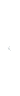 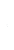 بيانات مقدم الطلببيانات مقدم الطلببيانات مقدم الطلببيانات مقدم الطلببيانات مقدم الطلبمقدم الطلبرقم الهاتفرقم الهاتفالرقم السكانيتاريخ الطلبتاريخ الطلببيانات مؤسسة التعليم المبكربيانات مؤسسة التعليم المبكربيانات مؤسسة التعليم المبكربيانات مؤسسة التعليم المبكربيانات مؤسسة التعليم المبكرمؤسسة قيد الإنشاء                            مؤسسة قيد الإنشاء                            مؤسسة قائمة مؤسسة قائمة مؤسسة قائمة اسم مؤسسة التعليم المبكرهاتف المؤسسةهاتف المؤسسةرقم القرار الوزاري/ تاريخهتاريخ انتهاء الترخيصتاريخ انتهاء الترخيصنوع المؤسسةنوع المؤسسةنوع المؤسسةنوع المؤسسةنوع المؤسسةحضانة                                         روضة                                      حضانة                                         روضة                                      حضانة                                         روضة                                      وطنية                                         أجنبية                                         جالياتوطنية                                         أجنبية                                         جالياتبيانات المنهجبيانات المنهجبيانات المنهجبيانات المنهجنوع المنهج      جديد                 إضافة      تغيير الطبعة الفئة المستهدفةالعاديين        ذوي الاحتياجات الخاصةاسم المنهجالمستوى التعليميخاص بإدارة تراخيص ومتابعة التعليم المبكرخاص بإدارة تراخيص ومتابعة التعليم المبكرالختمالموافقة لاستيفاء الشروط الرفض لعدم استيفاء الشروط.تاريخ استلام الطلب:تاريخ الرد على الطلب:اسم الموظف المسؤول:التوقيع:اسم رئيس القسم:التوقيع:مدير الإدارة:التوقيع:إقرار مقدم الطلب بصحة البياناتإقرار مقدم الطلب بصحة البياناتإقرار مقدم الطلب بصحة البياناتأقر  أنا الموقع أدناه بصحة البيانات والمرفقات، واستكمال جميع المستندات المطلوبة.أقر  أنا الموقع أدناه بصحة البيانات والمرفقات، واستكمال جميع المستندات المطلوبة.أقر  أنا الموقع أدناه بصحة البيانات والمرفقات، واستكمال جميع المستندات المطلوبة.الاسم:التوقيع:التاريخ:الرقمالمستندات المطلوبةخاص بإدارة تراخيص ومتابعة التعليم المبكرخاص بإدارة تراخيص ومتابعة التعليم المبكرخاص بإدارة تراخيص ومتابعة التعليم المبكرالرقمالمستندات المطلوبةمتوفرةغير متوفرةالملاحظات1النسخة الأصلية للحقيبة التعليمية تشمل: 1- وثيقة المنهج الخاصة ببلد المنشأ1- دليل المعلم1- كتاب الطفل (نسخة أصلية)1- كتاب الأنشطة التعليمية  (نسخة أصلية)1- المواد المصاحبة ( أشرطة, أسطوانات , برامج تفاعلية ... )2نسخة لمحتوى وثيقة المنهج خاصة بالمؤسسة التعليمية.